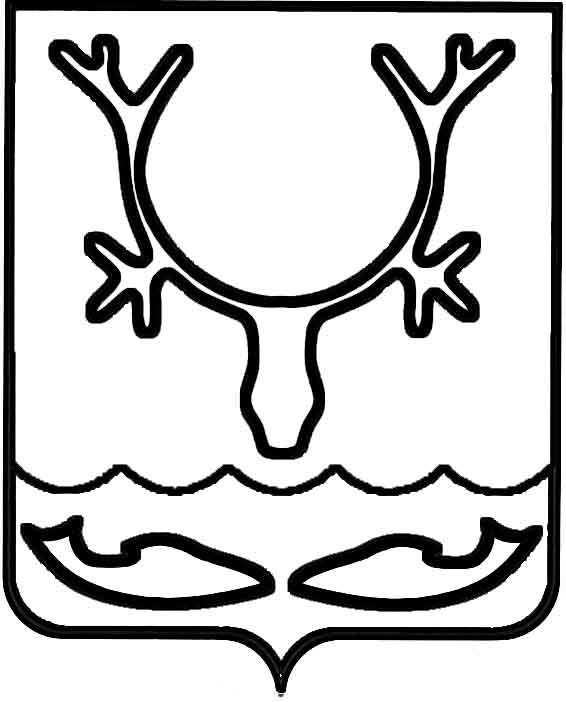 Администрация муниципального образования
"Городской округ "Город Нарьян-Мар"ПОСТАНОВЛЕНИЕО внесении изменений в состав комиссии 
по предоставлению единовременной выплаты лицам, уволенным в запас после прохождения военной службы по призыву в Вооруженных Силах Российской ФедерацииВ соответствии со статьей 86 Бюджетного кодекса Российской Федерации, пунктом 34 части 1 статьи 16 Федерального закона от 06.10.2003 № 131-ФЗ 
"Об общих принципах организации местного самоуправления в Российской Федерации", постановлением Администрации МО "Городской округ "Город 
Нарьян-Мар" от 04.12.2018 № 941 "О принятии расходных обязательств в рамках организации осуществления дополнительных мер социальной поддержки 
и социальной помощи для отдельных категорий граждан вне зависимости от наличия в федеральных законах положений, устанавливающих указанное право", в целях реализации муниципальной программы муниципального образования "Городской округ "Город Нарьян-Мар" "Поддержка отдельных категорий граждан муниципального образования "Городской округ "Город Нарьян-Мар", утвержденной постановлением Администрации МО "Городской округ "Город Нарьян-Мар" 
от 31.08.2018 № 585, Администрация муниципального образования "Городской округ "Город Нарьян-Мар"П О С Т А Н О В Л Я Е Т:Внести в состав комиссии по предоставлению единовременной выплаты лицам, уволенным в запас после прохождения военной службы по призыву 
в Вооруженных Силах Российской Федерации, утвержденный постановлением Администрации муниципального образования "Городской округ "Город Нарьян-Мар" от 07.12.2018 № 969 следующие изменения:Включить в состав комиссии:- Максимову Алину Александровну, заместителя начальника управления организационно-информационного обеспечения-начальника отдела организационной работы и общественных связей Администрации муниципального образования "Городской округ "Город Нарьян-Мар".Исключить из состава комиссии Ефремова Дмитрия Владимировича. Настоящее постановление вступает в силу после его официального опубликования.27.07.2021№927Глава города Нарьян-Мара О.О. Белак